STATE OF GEORGIA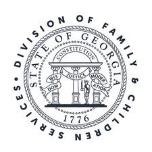   Division of Family and Children Services Educational Programming, Assessment and Consultation ServicesGeorgia Division of Family and Children ServicesEDUCATIONAL PROGRAMMING, ASSESSMENT, AND CONSULTATIONNON-TRADITIONAL EDUCATION APPROVAL FORMFor School Age Youth in Foster Care within GeorgiaThis form should be used when reviewing and approving the most appropriate education setting for a student in the custody of the Georgia Division of Family and Children Services (DFCS) IF the setting is not the general classroom instruction provided within a traditional school in the student’s local school system. The student’s Case Manager (or other authorized DFCS staff representing the student) must complete the form prior to the student participating in the non-traditional program. Once the form has been completed, please submit this form to the student’s regional DFCS Education Support Monitor. The form should be uploaded into the student’s file within GA SHINES as an external document. Note: The Education Detail Page and the Best Interest Determination questionnaire within GA SHINES must be completed prior to the approval of this request.…………………………………………………………………………………………………………………………………………………………………………………………………………Approval CriteriaDate Submitted: Date Submitted: Completed by: Completed by: Completed by: Completed by: GA SHINES Best Interest Determination Date of Completion:  GA SHINES Best Interest Determination Date of Completion:  GA SHINES Best Interest Determination Date of Completion:  GA SHINES Best Interest Determination Date of Completion:  SECTION I: APPROVAL TYPE REQUESTSECTION I: APPROVAL TYPE REQUESTSECTION I: APPROVAL TYPE REQUESTSECTION I: APPROVAL TYPE REQUESTSECTION I: APPROVAL TYPE REQUESTSECTION I: APPROVAL TYPE REQUESTSECTION I: APPROVAL TYPE REQUESTSECTION I: APPROVAL TYPE REQUESTSECTION I: APPROVAL TYPE REQUESTSECTION I: APPROVAL TYPE REQUEST   COVID 19 Virtual Provided by the county school system for students whose parents have opted for the student to attend school virtually due to the COVID 19 pandemic.   COVID 19 Virtual Provided by the county school system for students whose parents have opted for the student to attend school virtually due to the COVID 19 pandemic.    HomeschoolFacilitated by the caregiver utilizing an accredited academic homeschool-based curriculum. This option should not be used in place of COVID 19 virtual.    HomeschoolFacilitated by the caregiver utilizing an accredited academic homeschool-based curriculum. This option should not be used in place of COVID 19 virtual.    HomeschoolFacilitated by the caregiver utilizing an accredited academic homeschool-based curriculum. This option should not be used in place of COVID 19 virtual.    HomeschoolFacilitated by the caregiver utilizing an accredited academic homeschool-based curriculum. This option should not be used in place of COVID 19 virtual.    HomeschoolFacilitated by the caregiver utilizing an accredited academic homeschool-based curriculum. This option should not be used in place of COVID 19 virtual.   Private SchoolProvided by a school supported by a private organization or private individuals rather than by the local county school system. Accreditation must be verified.   Private SchoolProvided by a school supported by a private organization or private individuals rather than by the local county school system. Accreditation must be verified.  General Education Diploma (GED)Provided through an authorized GED program for students.Name of Program/Curriculum/School to be Approved: Name of Program/Curriculum/School to be Approved: Name of Program/Curriculum/School to be Approved: Name of Program/Curriculum/School to be Approved: Name of Program/Curriculum/School to be Approved: Name of Program/Curriculum/School to be Approved: Name of Program/Curriculum/School to be Approved: Location/Address: Location/Address: Location/Address: Is the student currently enrolled in school or an education program?     Yes      No      Not Sure    Current Grade:  Is the student currently enrolled in school or an education program?     Yes      No      Not Sure    Current Grade:  Is the student currently enrolled in school or an education program?     Yes      No      Not Sure    Current Grade:  Is the student currently enrolled in school or an education program?     Yes      No      Not Sure    Current Grade:  Is the student currently enrolled in school or an education program?     Yes      No      Not Sure    Current Grade:  Is the student currently enrolled in school or an education program?     Yes      No      Not Sure    Current Grade:  Is the student currently enrolled in school or an education program?     Yes      No      Not Sure    Current Grade:  Name of Current Program/Curriculum/School: Name of Current Program/Curriculum/School: Name of Current Program/Curriculum/School: Will the student graduate from high school within the next 12 months?       Yes        No    For High School Students, Number of Credits Already Earned:    Remaining Credits Needed for Graduation: Will the student graduate from high school within the next 12 months?       Yes        No    For High School Students, Number of Credits Already Earned:    Remaining Credits Needed for Graduation: Will the student graduate from high school within the next 12 months?       Yes        No    For High School Students, Number of Credits Already Earned:    Remaining Credits Needed for Graduation: Will the student graduate from high school within the next 12 months?       Yes        No    For High School Students, Number of Credits Already Earned:    Remaining Credits Needed for Graduation: Will the student graduate from high school within the next 12 months?       Yes        No    For High School Students, Number of Credits Already Earned:    Remaining Credits Needed for Graduation: Will the student graduate from high school within the next 12 months?       Yes        No    For High School Students, Number of Credits Already Earned:    Remaining Credits Needed for Graduation: Will the student graduate from high school within the next 12 months?       Yes        No    For High School Students, Number of Credits Already Earned:    Remaining Credits Needed for Graduation: Will the student graduate from high school within the next 12 months?       Yes        No    For High School Students, Number of Credits Already Earned:    Remaining Credits Needed for Graduation: Will the student graduate from high school within the next 12 months?       Yes        No    For High School Students, Number of Credits Already Earned:    Remaining Credits Needed for Graduation: Will the student graduate from high school within the next 12 months?       Yes        No    For High School Students, Number of Credits Already Earned:    Remaining Credits Needed for Graduation: For General Education Diploma (GED) approval, provide the GED Placement Score (TABE):       0 – 5.9 Basic         6.0 – 8.9 Pre-GED         9.0 – 12.9 GEDFor General Education Diploma (GED) approval, provide the GED Placement Score (TABE):       0 – 5.9 Basic         6.0 – 8.9 Pre-GED         9.0 – 12.9 GEDFor General Education Diploma (GED) approval, provide the GED Placement Score (TABE):       0 – 5.9 Basic         6.0 – 8.9 Pre-GED         9.0 – 12.9 GEDFor General Education Diploma (GED) approval, provide the GED Placement Score (TABE):       0 – 5.9 Basic         6.0 – 8.9 Pre-GED         9.0 – 12.9 GEDFor General Education Diploma (GED) approval, provide the GED Placement Score (TABE):       0 – 5.9 Basic         6.0 – 8.9 Pre-GED         9.0 – 12.9 GEDFor General Education Diploma (GED) approval, provide the GED Placement Score (TABE):       0 – 5.9 Basic         6.0 – 8.9 Pre-GED         9.0 – 12.9 GEDFor General Education Diploma (GED) approval, provide the GED Placement Score (TABE):       0 – 5.9 Basic         6.0 – 8.9 Pre-GED         9.0 – 12.9 GEDFor General Education Diploma (GED) approval, provide the GED Placement Score (TABE):       0 – 5.9 Basic         6.0 – 8.9 Pre-GED         9.0 – 12.9 GEDFor General Education Diploma (GED) approval, provide the GED Placement Score (TABE):       0 – 5.9 Basic         6.0 – 8.9 Pre-GED         9.0 – 12.9 GEDFor General Education Diploma (GED) approval, provide the GED Placement Score (TABE):       0 – 5.9 Basic         6.0 – 8.9 Pre-GED         9.0 – 12.9 GEDSECTION II: STUDENT INFORMATIONSECTION II: STUDENT INFORMATIONSECTION II: STUDENT INFORMATIONSECTION II: STUDENT INFORMATIONSECTION II: STUDENT INFORMATIONSECTION II: STUDENT INFORMATIONSECTION II: STUDENT INFORMATIONSECTION II: STUDENT INFORMATIONSECTION II: STUDENT INFORMATIONSECTION II: STUDENT INFORMATIONFirst Name: Last Name: Last Name: Last Name: Middle Initial: Middle Initial: DOB: DOB: SHINES Person ID: SHINES Person ID: County of Custody: County of Custody: County of Custody: County of Custody: County of Custody: County of Custody: Boarding County: Boarding County: Boarding County: Boarding County: Does the student’s biological parent(s) have parental rights?      Yes     No      Not SureComments: Does the student’s biological parent(s) have parental rights?      Yes     No      Not SureComments: Does the student’s biological parent(s) have parental rights?      Yes     No      Not SureComments: Does the student’s biological parent(s) have parental rights?      Yes     No      Not SureComments: Does the student’s biological parent(s) have parental rights?      Yes     No      Not SureComments: Does the student’s biological parent(s) have parental rights?      Yes     No      Not SureComments: If the biological parent(s) have parental rights, has the biological parent(s) consented to this academic change?       Yes        No       Not sure     If the biological parent(s) have parental rights, has the biological parent(s) consented to this academic change?       Yes        No       Not sure     If the biological parent(s) have parental rights, has the biological parent(s) consented to this academic change?       Yes        No       Not sure     If the biological parent(s) have parental rights, has the biological parent(s) consented to this academic change?       Yes        No       Not sure     Does the student receive any enrichment or other support services (does not include special education or an IEP)?  Yes      No      Not SureIf yes, describe: Does the student receive any enrichment or other support services (does not include special education or an IEP)?  Yes      No      Not SureIf yes, describe: Does the student receive any enrichment or other support services (does not include special education or an IEP)?  Yes      No      Not SureIf yes, describe: Does the student have an Individualized Education Plan (IEP) and receive special education services?   Yes       No      Not SureDoes the student have an Individualized Education Plan (IEP) and receive special education services?   Yes       No      Not SureDoes the student have an Individualized Education Plan (IEP) and receive special education services?   Yes       No      Not SureDoes the student have an Individualized Education Plan (IEP) and receive special education services?   Yes       No      Not SureDoes the student have an Individualized Education Plan (IEP) and receive special education services?   Yes       No      Not SureDoes the student have a 504 Plan?   Yes       No      Not SureDoes the student have a 504 Plan?   Yes       No      Not SureSECTION III. NON-TRADITIONAL EDUCATION APPROVAL CERTIFICATION SECTION III. NON-TRADITIONAL EDUCATION APPROVAL CERTIFICATION SECTION III. NON-TRADITIONAL EDUCATION APPROVAL CERTIFICATION SECTION III. NON-TRADITIONAL EDUCATION APPROVAL CERTIFICATION SECTION III. NON-TRADITIONAL EDUCATION APPROVAL CERTIFICATION SECTION III. NON-TRADITIONAL EDUCATION APPROVAL CERTIFICATION SECTION III. NON-TRADITIONAL EDUCATION APPROVAL CERTIFICATION SECTION III. NON-TRADITIONAL EDUCATION APPROVAL CERTIFICATION SECTION III. NON-TRADITIONAL EDUCATION APPROVAL CERTIFICATION SECTION III. NON-TRADITIONAL EDUCATION APPROVAL CERTIFICATION By entering my name below, I understand that   will be attending    for the   Academic school year. I grant permission for the student’s enrollment in the program identified in Section I and I understand that the Georgia Department of Human Services, Georgia Division of Family and Children Services is not responsible or liable for any costs related to the enrollment and attendance to the approved non-traditional education program. These costs include, but are not limited to enrollment, attendance, registration, books/supplies and   withdrawal. Check Approval Type Request:        COVID-19 Virtual            Homeschool           Private School         General Education Diploma (GED)Caregiver or Legal Guardian Name:          Date: Student’s Case Manager or Authorized DFCS Representative:         Title:      Date: DFCS EPAC Education Support Monitor:          Date: By entering my name below, I understand that   will be attending    for the   Academic school year. I grant permission for the student’s enrollment in the program identified in Section I and I understand that the Georgia Department of Human Services, Georgia Division of Family and Children Services is not responsible or liable for any costs related to the enrollment and attendance to the approved non-traditional education program. These costs include, but are not limited to enrollment, attendance, registration, books/supplies and   withdrawal. Check Approval Type Request:        COVID-19 Virtual            Homeschool           Private School         General Education Diploma (GED)Caregiver or Legal Guardian Name:          Date: Student’s Case Manager or Authorized DFCS Representative:         Title:      Date: DFCS EPAC Education Support Monitor:          Date: By entering my name below, I understand that   will be attending    for the   Academic school year. I grant permission for the student’s enrollment in the program identified in Section I and I understand that the Georgia Department of Human Services, Georgia Division of Family and Children Services is not responsible or liable for any costs related to the enrollment and attendance to the approved non-traditional education program. These costs include, but are not limited to enrollment, attendance, registration, books/supplies and   withdrawal. Check Approval Type Request:        COVID-19 Virtual            Homeschool           Private School         General Education Diploma (GED)Caregiver or Legal Guardian Name:          Date: Student’s Case Manager or Authorized DFCS Representative:         Title:      Date: DFCS EPAC Education Support Monitor:          Date: By entering my name below, I understand that   will be attending    for the   Academic school year. I grant permission for the student’s enrollment in the program identified in Section I and I understand that the Georgia Department of Human Services, Georgia Division of Family and Children Services is not responsible or liable for any costs related to the enrollment and attendance to the approved non-traditional education program. These costs include, but are not limited to enrollment, attendance, registration, books/supplies and   withdrawal. Check Approval Type Request:        COVID-19 Virtual            Homeschool           Private School         General Education Diploma (GED)Caregiver or Legal Guardian Name:          Date: Student’s Case Manager or Authorized DFCS Representative:         Title:      Date: DFCS EPAC Education Support Monitor:          Date: By entering my name below, I understand that   will be attending    for the   Academic school year. I grant permission for the student’s enrollment in the program identified in Section I and I understand that the Georgia Department of Human Services, Georgia Division of Family and Children Services is not responsible or liable for any costs related to the enrollment and attendance to the approved non-traditional education program. These costs include, but are not limited to enrollment, attendance, registration, books/supplies and   withdrawal. Check Approval Type Request:        COVID-19 Virtual            Homeschool           Private School         General Education Diploma (GED)Caregiver or Legal Guardian Name:          Date: Student’s Case Manager or Authorized DFCS Representative:         Title:      Date: DFCS EPAC Education Support Monitor:          Date: By entering my name below, I understand that   will be attending    for the   Academic school year. I grant permission for the student’s enrollment in the program identified in Section I and I understand that the Georgia Department of Human Services, Georgia Division of Family and Children Services is not responsible or liable for any costs related to the enrollment and attendance to the approved non-traditional education program. These costs include, but are not limited to enrollment, attendance, registration, books/supplies and   withdrawal. Check Approval Type Request:        COVID-19 Virtual            Homeschool           Private School         General Education Diploma (GED)Caregiver or Legal Guardian Name:          Date: Student’s Case Manager or Authorized DFCS Representative:         Title:      Date: DFCS EPAC Education Support Monitor:          Date: By entering my name below, I understand that   will be attending    for the   Academic school year. I grant permission for the student’s enrollment in the program identified in Section I and I understand that the Georgia Department of Human Services, Georgia Division of Family and Children Services is not responsible or liable for any costs related to the enrollment and attendance to the approved non-traditional education program. These costs include, but are not limited to enrollment, attendance, registration, books/supplies and   withdrawal. Check Approval Type Request:        COVID-19 Virtual            Homeschool           Private School         General Education Diploma (GED)Caregiver or Legal Guardian Name:          Date: Student’s Case Manager or Authorized DFCS Representative:         Title:      Date: DFCS EPAC Education Support Monitor:          Date: By entering my name below, I understand that   will be attending    for the   Academic school year. I grant permission for the student’s enrollment in the program identified in Section I and I understand that the Georgia Department of Human Services, Georgia Division of Family and Children Services is not responsible or liable for any costs related to the enrollment and attendance to the approved non-traditional education program. These costs include, but are not limited to enrollment, attendance, registration, books/supplies and   withdrawal. Check Approval Type Request:        COVID-19 Virtual            Homeschool           Private School         General Education Diploma (GED)Caregiver or Legal Guardian Name:          Date: Student’s Case Manager or Authorized DFCS Representative:         Title:      Date: DFCS EPAC Education Support Monitor:          Date: By entering my name below, I understand that   will be attending    for the   Academic school year. I grant permission for the student’s enrollment in the program identified in Section I and I understand that the Georgia Department of Human Services, Georgia Division of Family and Children Services is not responsible or liable for any costs related to the enrollment and attendance to the approved non-traditional education program. These costs include, but are not limited to enrollment, attendance, registration, books/supplies and   withdrawal. Check Approval Type Request:        COVID-19 Virtual            Homeschool           Private School         General Education Diploma (GED)Caregiver or Legal Guardian Name:          Date: Student’s Case Manager or Authorized DFCS Representative:         Title:      Date: DFCS EPAC Education Support Monitor:          Date: By entering my name below, I understand that   will be attending    for the   Academic school year. I grant permission for the student’s enrollment in the program identified in Section I and I understand that the Georgia Department of Human Services, Georgia Division of Family and Children Services is not responsible or liable for any costs related to the enrollment and attendance to the approved non-traditional education program. These costs include, but are not limited to enrollment, attendance, registration, books/supplies and   withdrawal. Check Approval Type Request:        COVID-19 Virtual            Homeschool           Private School         General Education Diploma (GED)Caregiver or Legal Guardian Name:          Date: Student’s Case Manager or Authorized DFCS Representative:         Title:      Date: DFCS EPAC Education Support Monitor:          Date: SECTION IV. FINANCIAL AGREEMENT ACKNOWLEDGEMENT for the Georgia Special Needs Scholarship – Only to be completed for Private School ApprovalSECTION IV. FINANCIAL AGREEMENT ACKNOWLEDGEMENT for the Georgia Special Needs Scholarship – Only to be completed for Private School ApprovalSECTION IV. FINANCIAL AGREEMENT ACKNOWLEDGEMENT for the Georgia Special Needs Scholarship – Only to be completed for Private School ApprovalSECTION IV. FINANCIAL AGREEMENT ACKNOWLEDGEMENT for the Georgia Special Needs Scholarship – Only to be completed for Private School ApprovalSECTION IV. FINANCIAL AGREEMENT ACKNOWLEDGEMENT for the Georgia Special Needs Scholarship – Only to be completed for Private School ApprovalSECTION IV. FINANCIAL AGREEMENT ACKNOWLEDGEMENT for the Georgia Special Needs Scholarship – Only to be completed for Private School ApprovalSECTION IV. FINANCIAL AGREEMENT ACKNOWLEDGEMENT for the Georgia Special Needs Scholarship – Only to be completed for Private School ApprovalSECTION IV. FINANCIAL AGREEMENT ACKNOWLEDGEMENT for the Georgia Special Needs Scholarship – Only to be completed for Private School ApprovalSECTION IV. FINANCIAL AGREEMENT ACKNOWLEDGEMENT for the Georgia Special Needs Scholarship – Only to be completed for Private School ApprovalSECTION IV. FINANCIAL AGREEMENT ACKNOWLEDGEMENT for the Georgia Special Needs Scholarship – Only to be completed for Private School ApprovalBy entering my name below, I understand that   will be attending    for the   Academic school year. The student is eligible for and will be receiving the Georgia Special Needs  Scholarship (GSNS) for the same school year. I understand that it is my responsibility to maintain the Georgia Special     Needs Scholarship and to comply with all rules and regulations regarding the GSNS. The Georgia Department of Human Service, Division of Family and Children Services is not responsible for or liable for any costs related to the enrollment and attendance at the private school. These costs include, but are not limited to enrollment, attendance, registration, books/supplies and   withdrawal.Check One:  I have attached the Georgia Special Needs Scholarship award letter.  The student WILL NOT be receiving the Georgia Special Needs Scholarship. Other funding has been procured to secure the student’s admission and attendance to the private school or program.By entering my name below, I understand that   will be attending    for the   Academic school year. The student is eligible for and will be receiving the Georgia Special Needs  Scholarship (GSNS) for the same school year. I understand that it is my responsibility to maintain the Georgia Special     Needs Scholarship and to comply with all rules and regulations regarding the GSNS. The Georgia Department of Human Service, Division of Family and Children Services is not responsible for or liable for any costs related to the enrollment and attendance at the private school. These costs include, but are not limited to enrollment, attendance, registration, books/supplies and   withdrawal.Check One:  I have attached the Georgia Special Needs Scholarship award letter.  The student WILL NOT be receiving the Georgia Special Needs Scholarship. Other funding has been procured to secure the student’s admission and attendance to the private school or program.By entering my name below, I understand that   will be attending    for the   Academic school year. The student is eligible for and will be receiving the Georgia Special Needs  Scholarship (GSNS) for the same school year. I understand that it is my responsibility to maintain the Georgia Special     Needs Scholarship and to comply with all rules and regulations regarding the GSNS. The Georgia Department of Human Service, Division of Family and Children Services is not responsible for or liable for any costs related to the enrollment and attendance at the private school. These costs include, but are not limited to enrollment, attendance, registration, books/supplies and   withdrawal.Check One:  I have attached the Georgia Special Needs Scholarship award letter.  The student WILL NOT be receiving the Georgia Special Needs Scholarship. Other funding has been procured to secure the student’s admission and attendance to the private school or program.By entering my name below, I understand that   will be attending    for the   Academic school year. The student is eligible for and will be receiving the Georgia Special Needs  Scholarship (GSNS) for the same school year. I understand that it is my responsibility to maintain the Georgia Special     Needs Scholarship and to comply with all rules and regulations regarding the GSNS. The Georgia Department of Human Service, Division of Family and Children Services is not responsible for or liable for any costs related to the enrollment and attendance at the private school. These costs include, but are not limited to enrollment, attendance, registration, books/supplies and   withdrawal.Check One:  I have attached the Georgia Special Needs Scholarship award letter.  The student WILL NOT be receiving the Georgia Special Needs Scholarship. Other funding has been procured to secure the student’s admission and attendance to the private school or program.By entering my name below, I understand that   will be attending    for the   Academic school year. The student is eligible for and will be receiving the Georgia Special Needs  Scholarship (GSNS) for the same school year. I understand that it is my responsibility to maintain the Georgia Special     Needs Scholarship and to comply with all rules and regulations regarding the GSNS. The Georgia Department of Human Service, Division of Family and Children Services is not responsible for or liable for any costs related to the enrollment and attendance at the private school. These costs include, but are not limited to enrollment, attendance, registration, books/supplies and   withdrawal.Check One:  I have attached the Georgia Special Needs Scholarship award letter.  The student WILL NOT be receiving the Georgia Special Needs Scholarship. Other funding has been procured to secure the student’s admission and attendance to the private school or program.By entering my name below, I understand that   will be attending    for the   Academic school year. The student is eligible for and will be receiving the Georgia Special Needs  Scholarship (GSNS) for the same school year. I understand that it is my responsibility to maintain the Georgia Special     Needs Scholarship and to comply with all rules and regulations regarding the GSNS. The Georgia Department of Human Service, Division of Family and Children Services is not responsible for or liable for any costs related to the enrollment and attendance at the private school. These costs include, but are not limited to enrollment, attendance, registration, books/supplies and   withdrawal.Check One:  I have attached the Georgia Special Needs Scholarship award letter.  The student WILL NOT be receiving the Georgia Special Needs Scholarship. Other funding has been procured to secure the student’s admission and attendance to the private school or program.By entering my name below, I understand that   will be attending    for the   Academic school year. The student is eligible for and will be receiving the Georgia Special Needs  Scholarship (GSNS) for the same school year. I understand that it is my responsibility to maintain the Georgia Special     Needs Scholarship and to comply with all rules and regulations regarding the GSNS. The Georgia Department of Human Service, Division of Family and Children Services is not responsible for or liable for any costs related to the enrollment and attendance at the private school. These costs include, but are not limited to enrollment, attendance, registration, books/supplies and   withdrawal.Check One:  I have attached the Georgia Special Needs Scholarship award letter.  The student WILL NOT be receiving the Georgia Special Needs Scholarship. Other funding has been procured to secure the student’s admission and attendance to the private school or program.By entering my name below, I understand that   will be attending    for the   Academic school year. The student is eligible for and will be receiving the Georgia Special Needs  Scholarship (GSNS) for the same school year. I understand that it is my responsibility to maintain the Georgia Special     Needs Scholarship and to comply with all rules and regulations regarding the GSNS. The Georgia Department of Human Service, Division of Family and Children Services is not responsible for or liable for any costs related to the enrollment and attendance at the private school. These costs include, but are not limited to enrollment, attendance, registration, books/supplies and   withdrawal.Check One:  I have attached the Georgia Special Needs Scholarship award letter.  The student WILL NOT be receiving the Georgia Special Needs Scholarship. Other funding has been procured to secure the student’s admission and attendance to the private school or program.By entering my name below, I understand that   will be attending    for the   Academic school year. The student is eligible for and will be receiving the Georgia Special Needs  Scholarship (GSNS) for the same school year. I understand that it is my responsibility to maintain the Georgia Special     Needs Scholarship and to comply with all rules and regulations regarding the GSNS. The Georgia Department of Human Service, Division of Family and Children Services is not responsible for or liable for any costs related to the enrollment and attendance at the private school. These costs include, but are not limited to enrollment, attendance, registration, books/supplies and   withdrawal.Check One:  I have attached the Georgia Special Needs Scholarship award letter.  The student WILL NOT be receiving the Georgia Special Needs Scholarship. Other funding has been procured to secure the student’s admission and attendance to the private school or program.By entering my name below, I understand that   will be attending    for the   Academic school year. The student is eligible for and will be receiving the Georgia Special Needs  Scholarship (GSNS) for the same school year. I understand that it is my responsibility to maintain the Georgia Special     Needs Scholarship and to comply with all rules and regulations regarding the GSNS. The Georgia Department of Human Service, Division of Family and Children Services is not responsible for or liable for any costs related to the enrollment and attendance at the private school. These costs include, but are not limited to enrollment, attendance, registration, books/supplies and   withdrawal.Check One:  I have attached the Georgia Special Needs Scholarship award letter.  The student WILL NOT be receiving the Georgia Special Needs Scholarship. Other funding has been procured to secure the student’s admission and attendance to the private school or program.SECTION V. REVOCATION OF SPECIAL EDUCATION CONSENT – To be completed for Private School, Homeschool and GED Program AdmissionSECTION V. REVOCATION OF SPECIAL EDUCATION CONSENT – To be completed for Private School, Homeschool and GED Program AdmissionSECTION V. REVOCATION OF SPECIAL EDUCATION CONSENT – To be completed for Private School, Homeschool and GED Program AdmissionSECTION V. REVOCATION OF SPECIAL EDUCATION CONSENT – To be completed for Private School, Homeschool and GED Program AdmissionSECTION V. REVOCATION OF SPECIAL EDUCATION CONSENT – To be completed for Private School, Homeschool and GED Program AdmissionSECTION V. REVOCATION OF SPECIAL EDUCATION CONSENT – To be completed for Private School, Homeschool and GED Program AdmissionSECTION V. REVOCATION OF SPECIAL EDUCATION CONSENT – To be completed for Private School, Homeschool and GED Program AdmissionSECTION V. REVOCATION OF SPECIAL EDUCATION CONSENT – To be completed for Private School, Homeschool and GED Program AdmissionSECTION V. REVOCATION OF SPECIAL EDUCATION CONSENT – To be completed for Private School, Homeschool and GED Program AdmissionSECTION V. REVOCATION OF SPECIAL EDUCATION CONSENT – To be completed for Private School, Homeschool and GED Program AdmissionI am the caregiver, legal guardian or parent of   who currently enrolled at   . This student is eligible to receive special education services. If approved, I revoke my consent to the provision of any special education services at the public school since the student will be attending .I understand that by revoking my consent for services, this student is no longer eligible for services and supports afforded to them under the special education law. These services include:Placement in Special Education classesAccess to support services (i.e. Speech and Language, occupational therapy) Development of IEPs and annual review of IEPRe-assessments every three yearsManifestation Determination meeting as part of disciplinary processI understand that I may change this decision at any time and request the student to receive special education services again. The local county school system will then conduct the appropriate assessments to ensure the student still qualifies for special education and        an IEP meeting will be convened to determine the placement.Caregiver or Legal Guardian Name:          Date: Student’s Case Manager or Authorized DFCS Representative:         Title:      Date:    DFCS EPAC Education Support Monitor:          Date: I am the caregiver, legal guardian or parent of   who currently enrolled at   . This student is eligible to receive special education services. If approved, I revoke my consent to the provision of any special education services at the public school since the student will be attending .I understand that by revoking my consent for services, this student is no longer eligible for services and supports afforded to them under the special education law. These services include:Placement in Special Education classesAccess to support services (i.e. Speech and Language, occupational therapy) Development of IEPs and annual review of IEPRe-assessments every three yearsManifestation Determination meeting as part of disciplinary processI understand that I may change this decision at any time and request the student to receive special education services again. The local county school system will then conduct the appropriate assessments to ensure the student still qualifies for special education and        an IEP meeting will be convened to determine the placement.Caregiver or Legal Guardian Name:          Date: Student’s Case Manager or Authorized DFCS Representative:         Title:      Date:    DFCS EPAC Education Support Monitor:          Date: I am the caregiver, legal guardian or parent of   who currently enrolled at   . This student is eligible to receive special education services. If approved, I revoke my consent to the provision of any special education services at the public school since the student will be attending .I understand that by revoking my consent for services, this student is no longer eligible for services and supports afforded to them under the special education law. These services include:Placement in Special Education classesAccess to support services (i.e. Speech and Language, occupational therapy) Development of IEPs and annual review of IEPRe-assessments every three yearsManifestation Determination meeting as part of disciplinary processI understand that I may change this decision at any time and request the student to receive special education services again. The local county school system will then conduct the appropriate assessments to ensure the student still qualifies for special education and        an IEP meeting will be convened to determine the placement.Caregiver or Legal Guardian Name:          Date: Student’s Case Manager or Authorized DFCS Representative:         Title:      Date:    DFCS EPAC Education Support Monitor:          Date: I am the caregiver, legal guardian or parent of   who currently enrolled at   . This student is eligible to receive special education services. If approved, I revoke my consent to the provision of any special education services at the public school since the student will be attending .I understand that by revoking my consent for services, this student is no longer eligible for services and supports afforded to them under the special education law. These services include:Placement in Special Education classesAccess to support services (i.e. Speech and Language, occupational therapy) Development of IEPs and annual review of IEPRe-assessments every three yearsManifestation Determination meeting as part of disciplinary processI understand that I may change this decision at any time and request the student to receive special education services again. The local county school system will then conduct the appropriate assessments to ensure the student still qualifies for special education and        an IEP meeting will be convened to determine the placement.Caregiver or Legal Guardian Name:          Date: Student’s Case Manager or Authorized DFCS Representative:         Title:      Date:    DFCS EPAC Education Support Monitor:          Date: I am the caregiver, legal guardian or parent of   who currently enrolled at   . This student is eligible to receive special education services. If approved, I revoke my consent to the provision of any special education services at the public school since the student will be attending .I understand that by revoking my consent for services, this student is no longer eligible for services and supports afforded to them under the special education law. These services include:Placement in Special Education classesAccess to support services (i.e. Speech and Language, occupational therapy) Development of IEPs and annual review of IEPRe-assessments every three yearsManifestation Determination meeting as part of disciplinary processI understand that I may change this decision at any time and request the student to receive special education services again. The local county school system will then conduct the appropriate assessments to ensure the student still qualifies for special education and        an IEP meeting will be convened to determine the placement.Caregiver or Legal Guardian Name:          Date: Student’s Case Manager or Authorized DFCS Representative:         Title:      Date:    DFCS EPAC Education Support Monitor:          Date: I am the caregiver, legal guardian or parent of   who currently enrolled at   . This student is eligible to receive special education services. If approved, I revoke my consent to the provision of any special education services at the public school since the student will be attending .I understand that by revoking my consent for services, this student is no longer eligible for services and supports afforded to them under the special education law. These services include:Placement in Special Education classesAccess to support services (i.e. Speech and Language, occupational therapy) Development of IEPs and annual review of IEPRe-assessments every three yearsManifestation Determination meeting as part of disciplinary processI understand that I may change this decision at any time and request the student to receive special education services again. The local county school system will then conduct the appropriate assessments to ensure the student still qualifies for special education and        an IEP meeting will be convened to determine the placement.Caregiver or Legal Guardian Name:          Date: Student’s Case Manager or Authorized DFCS Representative:         Title:      Date:    DFCS EPAC Education Support Monitor:          Date: I am the caregiver, legal guardian or parent of   who currently enrolled at   . This student is eligible to receive special education services. If approved, I revoke my consent to the provision of any special education services at the public school since the student will be attending .I understand that by revoking my consent for services, this student is no longer eligible for services and supports afforded to them under the special education law. These services include:Placement in Special Education classesAccess to support services (i.e. Speech and Language, occupational therapy) Development of IEPs and annual review of IEPRe-assessments every three yearsManifestation Determination meeting as part of disciplinary processI understand that I may change this decision at any time and request the student to receive special education services again. The local county school system will then conduct the appropriate assessments to ensure the student still qualifies for special education and        an IEP meeting will be convened to determine the placement.Caregiver or Legal Guardian Name:          Date: Student’s Case Manager or Authorized DFCS Representative:         Title:      Date:    DFCS EPAC Education Support Monitor:          Date: I am the caregiver, legal guardian or parent of   who currently enrolled at   . This student is eligible to receive special education services. If approved, I revoke my consent to the provision of any special education services at the public school since the student will be attending .I understand that by revoking my consent for services, this student is no longer eligible for services and supports afforded to them under the special education law. These services include:Placement in Special Education classesAccess to support services (i.e. Speech and Language, occupational therapy) Development of IEPs and annual review of IEPRe-assessments every three yearsManifestation Determination meeting as part of disciplinary processI understand that I may change this decision at any time and request the student to receive special education services again. The local county school system will then conduct the appropriate assessments to ensure the student still qualifies for special education and        an IEP meeting will be convened to determine the placement.Caregiver or Legal Guardian Name:          Date: Student’s Case Manager or Authorized DFCS Representative:         Title:      Date:    DFCS EPAC Education Support Monitor:          Date: I am the caregiver, legal guardian or parent of   who currently enrolled at   . This student is eligible to receive special education services. If approved, I revoke my consent to the provision of any special education services at the public school since the student will be attending .I understand that by revoking my consent for services, this student is no longer eligible for services and supports afforded to them under the special education law. These services include:Placement in Special Education classesAccess to support services (i.e. Speech and Language, occupational therapy) Development of IEPs and annual review of IEPRe-assessments every three yearsManifestation Determination meeting as part of disciplinary processI understand that I may change this decision at any time and request the student to receive special education services again. The local county school system will then conduct the appropriate assessments to ensure the student still qualifies for special education and        an IEP meeting will be convened to determine the placement.Caregiver or Legal Guardian Name:          Date: Student’s Case Manager or Authorized DFCS Representative:         Title:      Date:    DFCS EPAC Education Support Monitor:          Date: I am the caregiver, legal guardian or parent of   who currently enrolled at   . This student is eligible to receive special education services. If approved, I revoke my consent to the provision of any special education services at the public school since the student will be attending .I understand that by revoking my consent for services, this student is no longer eligible for services and supports afforded to them under the special education law. These services include:Placement in Special Education classesAccess to support services (i.e. Speech and Language, occupational therapy) Development of IEPs and annual review of IEPRe-assessments every three yearsManifestation Determination meeting as part of disciplinary processI understand that I may change this decision at any time and request the student to receive special education services again. The local county school system will then conduct the appropriate assessments to ensure the student still qualifies for special education and        an IEP meeting will be convened to determine the placement.Caregiver or Legal Guardian Name:          Date: Student’s Case Manager or Authorized DFCS Representative:         Title:      Date:    DFCS EPAC Education Support Monitor:          Date: Internal Use Only Internal Use Only Internal Use Only Internal Use Only Internal Use Only Internal Use Only Internal Use Only Internal Use Only Internal Use Only Internal Use Only Status of Request: Status of Request: Status of Request: Status of Request: Status of Request: Date Approval/ Denial: Date Approval/ Denial: Date Approval/ Denial: Date Approval/ Denial: Date Approval/ Denial: Comments: Comments: Comments: Comments: Comments: Comments: Comments: Comments: Comments: Comments:   By Selecting the box and electronically signing your name, you are certifying that you have reviewed the above request and approve this decision.DFCS County Director or Designated Representative Signature:                                           Date:              By Selecting the box and electronically signing your name, you are certifying that you have reviewed the above request and approve this decision.DFCS EPAC ESM Signature:                                                 Date:              By Selecting the box and electronically signing your name, you are certifying that you have reviewed the above request and approve this decision.DFCS County Director or Designated Representative Signature:                                           Date:              By Selecting the box and electronically signing your name, you are certifying that you have reviewed the above request and approve this decision.DFCS EPAC ESM Signature:                                                 Date:              By Selecting the box and electronically signing your name, you are certifying that you have reviewed the above request and approve this decision.DFCS County Director or Designated Representative Signature:                                           Date:              By Selecting the box and electronically signing your name, you are certifying that you have reviewed the above request and approve this decision.DFCS EPAC ESM Signature:                                                 Date:              By Selecting the box and electronically signing your name, you are certifying that you have reviewed the above request and approve this decision.DFCS County Director or Designated Representative Signature:                                           Date:              By Selecting the box and electronically signing your name, you are certifying that you have reviewed the above request and approve this decision.DFCS EPAC ESM Signature:                                                 Date:              By Selecting the box and electronically signing your name, you are certifying that you have reviewed the above request and approve this decision.DFCS County Director or Designated Representative Signature:                                           Date:              By Selecting the box and electronically signing your name, you are certifying that you have reviewed the above request and approve this decision.DFCS EPAC ESM Signature:                                                 Date:              By Selecting the box and electronically signing your name, you are certifying that you have reviewed the above request and approve this decision.DFCS County Director or Designated Representative Signature:                                           Date:              By Selecting the box and electronically signing your name, you are certifying that you have reviewed the above request and approve this decision.DFCS EPAC ESM Signature:                                                 Date:              By Selecting the box and electronically signing your name, you are certifying that you have reviewed the above request and approve this decision.DFCS County Director or Designated Representative Signature:                                           Date:              By Selecting the box and electronically signing your name, you are certifying that you have reviewed the above request and approve this decision.DFCS EPAC ESM Signature:                                                 Date:              By Selecting the box and electronically signing your name, you are certifying that you have reviewed the above request and approve this decision.DFCS County Director or Designated Representative Signature:                                           Date:              By Selecting the box and electronically signing your name, you are certifying that you have reviewed the above request and approve this decision.DFCS EPAC ESM Signature:                                                 Date:              By Selecting the box and electronically signing your name, you are certifying that you have reviewed the above request and approve this decision.DFCS County Director or Designated Representative Signature:                                           Date:              By Selecting the box and electronically signing your name, you are certifying that you have reviewed the above request and approve this decision.DFCS EPAC ESM Signature:                                                 Date:              By Selecting the box and electronically signing your name, you are certifying that you have reviewed the above request and approve this decision.DFCS County Director or Designated Representative Signature:                                           Date:              By Selecting the box and electronically signing your name, you are certifying that you have reviewed the above request and approve this decision.DFCS EPAC ESM Signature:                                                 Date:            Minimum Criteria for COVID 19 VirtualMinimum Criteria for Homeschool AdmissionMinimum Criteria for Private School AdmissionMinimum Criteria for GED Program AdmissionStudent has access to a working computer and internet during the duration of the school day.The school day program is provided by the school/school system the child is registered to attend for the current or upcoming academic year.The curriculum includes the minimum academic subjects for the student to move to the next grade upon successful completion of the school year.Guardian/Foster Parent/Caregiver agrees to follow all guidelines and procedures established for virtual learning for the students within the respective school/school system.Homeschool teacher/instructor must have at least a high school diploma or GED.A Home Study Program Declaration of Intent has been filed with the State of Georgia.The Home School Program will provide instruction for 180 days.The school day in the Home Study Program is at least 4.5. hours of instruction per day.The Home Study curriculum includes Reading, Language Arts, Math, Social Studies, and Science.Caregiver agrees that student will adhere to state standardized testing, requirements, and guidelines (Milestones, Iowa Basic Skills, etc).The Revocation of Special Education Services has to be signed by the appropriate representatives (if applicable) – Section V.The Revocation of Special Education Services has to be signed by the appropriate representatives (if applicable) – Section V.Signed Financial Acknowledgment - (Section IV).Verification of accreditation of private school – letter from Private School on school letterhead that identifies the name of the accrediting organization or agency.Student is at least 16 years oldCaregiver Consent signature for youth under 18 years old – Section III.Student qualifies for GED placement based on Placement Score as outlined within GED testing guidelines.The Revocation of Special Education Services has to be signed by the appropriate representatives (if applicable) – Section V.